      План мероприятий на тему «Безопасный Интернет»Директор МАОУ СОШ№33                         И.В. Шосман №п/пМероприятияЦельСрокиКлассыОтветственный1Онлайн-конференция с педагогами Организовать мероприятия для обучающихся 1-11 кл. безопасного использования сети интернет; контроль медиактивности подростков; формировать умения анализировать и критически воспринимать информацию, поступающую из Интернет, безопасного поведения в Интернет.7.12.2020 - 11.12.20201-11кл.Заместитель директора по ВР и ПВ;Социальный педагог;Классные руководители;2Классный час «Безопасный интернет»Конкурс рисунков «Компьютерный вирус»Просмотр мультфильма фиксики «Интернет»Мультфильм «Безопасный интернет детям»Памятка для родителей«10 советов родителям для кибербезопасности детей!»Познакомить учащихся начальной школы с опасностями, которые подстерегают их в сети Интернет. Систематизировать и обобщить сведения о безопасной работе школьников младших классов в сети.https://www.youtube.com/watch?v=nk1fgWSt3Ok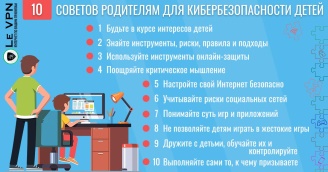 07.12.202009.12.202010.12.20201-4 клКлассные руководители 1-4 кл.Социальный педагог3Классный час«Дети и компьютер»Флэшмоб плакатов «Чем опасен интернет»Просмотр социального ролика и обсуждение с детьми«Дикий мир интернета» Буклет для детей родителей Познакомить учащихся с возможными угрозами в сети интернет и мер их предотвращения.Сформировать знания о правилах полезного и безопасного использования Интернета https://www.youtube.com/watch?v=6MbmpyQYlp0http://detionline.com/video/professional/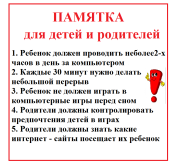 07.12.202010.12.202008.12.20205-7 клКлассные руководители 5-7кл.Социальный педагог4Классный час«Интернет – территория безопасности»Опросник«Сколько времени ты проводишь в интернете»Видео-информация «Что такое интернет – этикет, как вести себя в гостях у «сетевых» друзей.Знакомство с сайтом через ИКТ«Подросток и закон»Урок информатики -Онлайн - квест Безопасный интернет: Начало.Памятка для родителей и детей Формировать навыки правильного использования сети интернет, умения пользоваться нужными и полезными сайтами и ссылками, знать о своих правах, обязанностях и их ответственностиПолучить актуальную школьную статистику в 2020 году.https://vk.com/public195358645?z=video-195358645_456239035%2F79a3990e0221cfa704%2Fpl_wall_-195358645https://podrostok.edu.yar.ru/safety/index.htmlhttp://safeinternetcomics.ru/#playbgmusicв приложении 2 (формат pdf.)07.12.202008.12.202009.12.202010.12.20208-11 кл.7-11 кл.Классные руководители8-11 кл.Социальный педагог